                                     OPERATIVNI      PLAN       UDRUGE  TJELESNIH  INVALIDA                         ILO     IVANEC                     ZA    2022. GODINUBroj:  15/2022.Ivanec, 26.ožujka 2022.godine                                        SKUPŠTINA   UDRUGE  TJELESNIH  INVALIDA  ILO  IVANEC                                                                                                                                                      PREDSJEDNIK:                                                                                                                                                   JURAJ  PUTAREK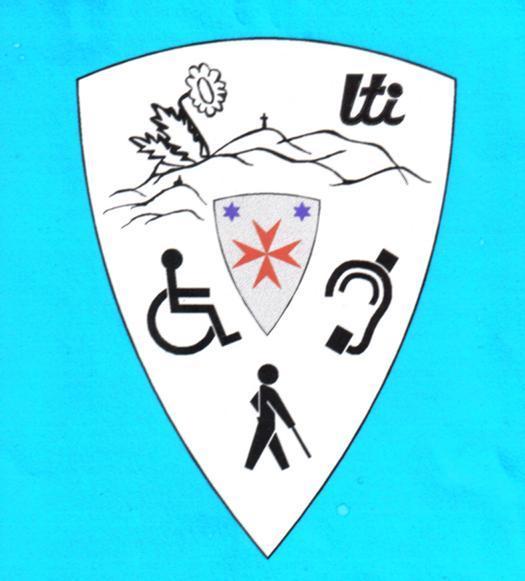 AKTIVNOSTIAKTIVNOSTIAKTIVNOSTIROKOVIROKOVISTRATEGIJEDJELOVANJASTRATEGIJEDJELOVANJAUVJETI  KRITERIJA   ZA  PROVEDBUSREDSTVANOSITELJNOSITELJ     CILJEVI     CILJEVI 1. NACIONALNA    I     MEĐUNARODNA    SURADNJA 1. NACIONALNA    I     MEĐUNARODNA    SURADNJA 1. NACIONALNA    I     MEĐUNARODNA    SURADNJA 1. NACIONALNA    I     MEĐUNARODNA    SURADNJA 1. NACIONALNA    I     MEĐUNARODNA    SURADNJA 1. NACIONALNA    I     MEĐUNARODNA    SURADNJA 1. NACIONALNA    I     MEĐUNARODNA    SURADNJA 1. NACIONALNA    I     MEĐUNARODNA    SURADNJA 1. NACIONALNA    I     MEĐUNARODNA    SURADNJA 1. NACIONALNA    I     MEĐUNARODNA    SURADNJA 1. NACIONALNA    I     MEĐUNARODNA    SURADNJA 1. NACIONALNA    I     MEĐUNARODNA    SURADNJA 1. NACIONALNA    I     MEĐUNARODNA    SURADNJA1.1. Pristupačnostigrađevina i sredstavajavnog prijevoza,informacijama ikomunikacijamaosobama sinvaliditetom1.1. Pristupačnostigrađevina i sredstavajavnog prijevoza,informacijama ikomunikacijamaosobama sinvaliditetom1.1. Pristupačnostigrađevina i sredstavajavnog prijevoza,informacijama ikomunikacijamaosobama sinvaliditetomKontinuira   no  tijekom    cijele 2022.god.Kontinuira   no  tijekom    cijele 2022.god.Suradnja s lokalnom iregionalnomsamoupravomSuradnja s lokalnom iregionalnomsamoupravomDetektiranjeprioriteta za 2022.godinuPremaFinancijsk.planu za 2022.god.Udruga  tjele-snih invalidaILO  Ivanec,Gradovi Ivanec, Lepo-glava, općineBednja, Mar-uševec  i VaraždinskažupanijaUdruga  tjele-snih invalidaILO  Ivanec,Gradovi Ivanec, Lepo-glava, općineBednja, Mar-uševec  i VaraždinskažupanijaOsiguravanje osobama sinvaliditetom pristupačnostjavnim građevinama, javnimpovršinama i prijevoznimsredstvima; Praćenje primjeneZakona o gradnji („Narodnenovine“ , broj 153/13. iPravilnika o osiguranjupristupačnosti građevinaosobama s invaliditetom ismanjenom pokretljivosti(„Narodne novine“, broj 78/13).Osiguravanje osobama sinvaliditetom pristupačnostjavnim građevinama, javnimpovršinama i prijevoznimsredstvima; Praćenje primjeneZakona o gradnji („Narodnenovine“ , broj 153/13. iPravilnika o osiguranjupristupačnosti građevinaosobama s invaliditetom ismanjenom pokretljivosti(„Narodne novine“, broj 78/13).1.2. Suradnja ipartnerstvo kroz:prijavu na EUfondove; zajedničkastudijska putovanja;organizaciju različitihdogađanja; razmjenupublikacija i sl.1.2. Suradnja ipartnerstvo kroz:prijavu na EUfondove; zajedničkastudijska putovanja;organizaciju različitihdogađanja; razmjenupublikacija i sl.1.2. Suradnja ipartnerstvo kroz:prijavu na EUfondove; zajedničkastudijska putovanja;organizaciju različitihdogađanja; razmjenupublikacija i sl.Kontinuira   no  tijekom    cijele 2022.godKontinuira   no  tijekom    cijele 2022.godSuradnja sorganizacij.civilnog društva,jedinicama lokalne iregionalnesamouprave iposlovnim sektoromna nacionaln.međunarod.raziniSuradnja sorganizacij.civilnog društva,jedinicama lokalne iregionalnesamouprave iposlovnim sektoromna nacionaln.međunarod.raziniPovezivanje nanacionalnoj imeđunarodnoj raziniPremaFinancijsk.planu za 2022.godUdrugatjelesnih invalida   ILOIvanecUdrugatjelesnih invalida   ILOIvanecJačanje vlastitih kapaciteta,razmjena znanja i primjeradobre prakseJačanje vlastitih kapaciteta,razmjena znanja i primjeradobre prakse   2.    PROVOĐENJE   PROJEKATA   I  PROGRAMA   2.    PROVOĐENJE   PROJEKATA   I  PROGRAMA   2.    PROVOĐENJE   PROJEKATA   I  PROGRAMA   2.    PROVOĐENJE   PROJEKATA   I  PROGRAMA   2.    PROVOĐENJE   PROJEKATA   I  PROGRAMA   2.    PROVOĐENJE   PROJEKATA   I  PROGRAMA   2.    PROVOĐENJE   PROJEKATA   I  PROGRAMA   2.    PROVOĐENJE   PROJEKATA   I  PROGRAMA   2.    PROVOĐENJE   PROJEKATA   I  PROGRAMA   2.    PROVOĐENJE   PROJEKATA   I  PROGRAMA   2.    PROVOĐENJE   PROJEKATA   I  PROGRAMA   2.    PROVOĐENJE   PROJEKATA   I  PROGRAMA   2.    PROVOĐENJE   PROJEKATA   I  PROGRAMA2.1. EU projekt „Poticanjezapošljavanja mladihosoba s invaliditetomkroz senzibiliziranookruženje“2.1. EU projekt „Poticanjezapošljavanja mladihosoba s invaliditetomkroz senzibiliziranookruženje“2.1. EU projekt „Poticanjezapošljavanja mladihosoba s invaliditetomkroz senzibiliziranookruženje“lipanj - prosinaclipanj - prosinacPartnerstvo saHrvatskim zavodomza zapošljavanje–Područnim uredom   VaraždPartnerstvo saHrvatskim zavodomza zapošljavanje–Područnim uredom   VaraždOsiguranje sredstava– potpisivanjeUgovoraPremaFinancijsk.planu za 2022.god.Udrugatjelesnih invalida   ILOIvanecUdrugatjelesnih invalida   ILOIvanecPovećati razinu senzibilizacijeposlodavaca za zapošljavanjemladih osoba s invaliditetom;Potaknuti mlade osobe sinvaliditetom za aktivnijetraženje poslaPovećati razinu senzibilizacijeposlodavaca za zapošljavanjemladih osoba s invaliditetom;Potaknuti mlade osobe sinvaliditetom za aktivnijetraženje posla2.2. Projekt školovanjadjece s teškoćama urazvoju („Odgoj iobrazovanje učenikas invaliditetom,odnosno s teškoćamau razvoju u redovitojškoli – pomoćn. unastavi“), školskagodina 2020./2021. I2022/ 2023.2.2. Projekt školovanjadjece s teškoćama urazvoju („Odgoj iobrazovanje učenikas invaliditetom,odnosno s teškoćamau razvoju u redovitojškoli – pomoćn. unastavi“), školskagodina 2020./2021. I2022/ 2023.siječanj – lipanj;rujan – prosinacsiječanj – lipanj;rujan – prosinacPartnerstvo sosnovnim i srednjimškolama na području   djelovanjaUdrugePartnerstvo sosnovnim i srednjimškolama na području   djelovanjaUdrugeOsiguranje sredstavaputem prijave nanatječaj za nastavakfinanciranja,potpisivanje UgovoraPremaFinancijsk.planu za 2022.god.Udrugatjelesnih invalida   ILOIvanecUdrugatjelesnih invalida   ILOIvanecKvalitetniji razvoj fizičkog(motorika), psihičkog(samopouzdanje, motivacija) isocijalnog aspekta,savladavanje socijalno –psiholoških prepreka (druženjei stvaranje prijateljstva)učenika/ica s teškoćama, teravnopravno sudjelovanjeu svim aspektima nastave, asamim time i poboljšanjekvalitete nastave za sveučenike/ice u razredu
 čenika/ica s teškoćama u razvoju2.3.  „Usluga osobne  asisten-cije“   2022 – 2023.2.3.  „Usluga osobne  asisten-cije“   2022 – 2023.siječanj – prosinacsiječanj – prosinacSuradnja saZajednicom savezaosoba s invaliditetomHrvatske – SOIHSuradnja saZajednicom savezaosoba s invaliditetomHrvatske – SOIHOsiguranje sredstavaputem prijave nanatječaj, potpisivanjeUgovoraPremaFinancijsk.planu za 2022.god.Udrugatjelesnih invalida   ILOIvanecUdrugatjelesnih invalida   ILOIvanecProširiti pružanje uslugeosobne asistencije osobama snajtežom vrstom i stupnjeminvaliditeta te osobama smentalnim i intelektualnimoštećenjima na područjuKoprivničko-križevačkežupanije zapošljavanjem osobau nepovoljnom položaju2.4.  Pomoć i njega  u kućiosobama  stežim stupnjeminvaliditeta2022.-2024.2.4.  Pomoć i njega  u kućiosobama  stežim stupnjeminvaliditeta2022.-2024.Siječanj  - ProsinacSiječanj  - ProsinacPartnerstvo saCentrom za socijalnu  skrbI Hrvatskim zavodom   zazapošljavanjePartnerstvo saCentrom za socijalnu  skrbI Hrvatskim zavodom   zazapošljavanjeOsiguranje sredstavaputem prijave nanatječaj, potpisivanjeUgovoraPremaFinancijsk.planu za 2022.god.Udrugatjelesnih invalida   ILOIvanecUdrugatjelesnih invalida   ILOIvanecNastojati da se osobe kojimaje ovaj program namijenjen, uzpomoć članova mobilnog tima,osamostale za izvršavanjesvakodnevnih radnji i samozastupanje u svim područjimasvakodnevnog života, unajvećoj mogućoj mjeri kolikoim to dopuštaju njihovepreostale sposobnosti;Povećati broj članova obiteljiciljane skupine korisnika.2.5. Projekt “Zajedno dopoboljšanja kvaliteteživota osoba sinvaliditetom“2.5. Projekt “Zajedno dopoboljšanja kvaliteteživota osoba sinvaliditetom“Siječanj –ProsinacSuradnja sagradovima  Iva-nec, Lepoglavate općinamaBednja, Maru-Ševec, Klenov-nik,kao i sa VaraždinskomžupanijomSuradnja sagradovima  Iva-nec, Lepoglavate općinamaBednja, Maru-Ševec, Klenov-nik,kao i sa VaraždinskomžupanijomOsiguranje sredstavaputem prijave nanatječajPremafinancijskomplanu za 2022.Premafinancijskomplanu za 2022.Udrugatjelesnih invalida   ILOIvanecPodizanje razine mobilnostiosoba s invaliditetomPodizanje razine mobilnostiosoba s invaliditetomPodizanje razine mobilnostiosoba s invaliditetom2.6.  Program     „Međunarodni  susret  osoba  s   invaliditetom  „IVANEC – 2022“.2.6.  Program     „Međunarodni  susret  osoba  s   invaliditetom  „IVANEC – 2022“.Travanj  -  LipanjSuradnja sagradovima  Iva-nec, Lepoglavate općinamaBednja, Maru-Ševec, Klenov-nikSuradnja sagradovima  Iva-nec, Lepoglavate općinamaBednja, Maru-Ševec, Klenov-nikOsiguranje sredstavaputem prijave nanatječajPremafinancijskomplanu za 2022.Premafinancijskomplanu za 2022.Udrugatjelesnih invalida   ILOIvanecRazmjena iskustva izmeđuudruga i pojedinaca;Senzibiliziranje javnosti zapotrebe i prava osoba sinvaliditetom u svakodnevnomživotuRazmjena iskustva izmeđuudruga i pojedinaca;Senzibiliziranje javnosti zapotrebe i prava osoba sinvaliditetom u svakodnevnomživotuRazmjena iskustva izmeđuudruga i pojedinaca;Senzibiliziranje javnosti zapotrebe i prava osoba sinvaliditetom u svakodnevnomživotu  3.   SENZIBILIZACIJA    I     PODIZANJE   JAVNE   SVJESTI  3.   SENZIBILIZACIJA    I     PODIZANJE   JAVNE   SVJESTI  3.   SENZIBILIZACIJA    I     PODIZANJE   JAVNE   SVJESTI  3.   SENZIBILIZACIJA    I     PODIZANJE   JAVNE   SVJESTI  3.   SENZIBILIZACIJA    I     PODIZANJE   JAVNE   SVJESTI  3.   SENZIBILIZACIJA    I     PODIZANJE   JAVNE   SVJESTI  3.   SENZIBILIZACIJA    I     PODIZANJE   JAVNE   SVJESTI  3.   SENZIBILIZACIJA    I     PODIZANJE   JAVNE   SVJESTI  3.   SENZIBILIZACIJA    I     PODIZANJE   JAVNE   SVJESTI  3.   SENZIBILIZACIJA    I     PODIZANJE   JAVNE   SVJESTI  3.   SENZIBILIZACIJA    I     PODIZANJE   JAVNE   SVJESTI  3.   SENZIBILIZACIJA    I     PODIZANJE   JAVNE   SVJESTI3.1. Zaštita i promicanjeprava osoba sinvaliditetom i djeces teškoćama urazvoju u lokalnoj iširoj zajednici3.1. Zaštita i promicanjeprava osoba sinvaliditetom i djeces teškoćama urazvoju u lokalnoj iširoj zajedniciKontinuiranoTijekom cijele 2022.godineKontinuiranoTijekom cijele 2022.godineTribine, radionice,okrugli stoloviAngažiranjestručnjaka premapodručjimaekspertize; webstranicaPremafinancijskomplanu za 2022.Premafinancijskomplanu za 2022.Udrugatjelesnih invalida   ILOIvanecSenzibiliziranje javnosti zapotrebe i prava osoba sinvaliditetomSenzibiliziranje javnosti zapotrebe i prava osoba sinvaliditetomSenzibiliziranje javnosti zapotrebe i prava osoba sinvaliditetom  4.  PRUŽANJE    USLUGA    NEPOSREDNIM   KORISNICIMA   -   ČLANOVIMA/ ICAMA  4.  PRUŽANJE    USLUGA    NEPOSREDNIM   KORISNICIMA   -   ČLANOVIMA/ ICAMA  4.  PRUŽANJE    USLUGA    NEPOSREDNIM   KORISNICIMA   -   ČLANOVIMA/ ICAMA  4.  PRUŽANJE    USLUGA    NEPOSREDNIM   KORISNICIMA   -   ČLANOVIMA/ ICAMA  4.  PRUŽANJE    USLUGA    NEPOSREDNIM   KORISNICIMA   -   ČLANOVIMA/ ICAMA  4.  PRUŽANJE    USLUGA    NEPOSREDNIM   KORISNICIMA   -   ČLANOVIMA/ ICAMA  4.  PRUŽANJE    USLUGA    NEPOSREDNIM   KORISNICIMA   -   ČLANOVIMA/ ICAMA  4.  PRUŽANJE    USLUGA    NEPOSREDNIM   KORISNICIMA   -   ČLANOVIMA/ ICAMA  4.  PRUŽANJE    USLUGA    NEPOSREDNIM   KORISNICIMA   -   ČLANOVIMA/ ICAMA  4.  PRUŽANJE    USLUGA    NEPOSREDNIM   KORISNICIMA   -   ČLANOVIMA/ ICAMA  4.  PRUŽANJE    USLUGA    NEPOSREDNIM   KORISNICIMA   -   ČLANOVIMA/ ICAMA  4.  PRUŽANJE    USLUGA    NEPOSREDNIM   KORISNICIMA   -   ČLANOVIMA/ ICAMA4.1. Pružanje pomoćičlanovima/icama urješavanju povlastica,nabavci pomagala,pisanje raznihpodnesaka, besplatnapravna pomoć4.1. Pružanje pomoćičlanovima/icama urješavanju povlastica,nabavci pomagala,pisanje raznihpodnesaka, besplatnapravna pomoćKontinuiranotijekom  cijele2022. godineKontinuiranotijekom  cijele2022. godineSuradnja  sacentrom  zasocijalnu  skrbIvanecOrganizacijski  (vlastiti)resursi  udrugeUdrugatjelesnih invalida   ILOIvanecOsiguranje pravne zaštite iostvarivanja prava osobama sinvaliditetomOsiguranje pravne zaštite iostvarivanja prava osobama sinvaliditetomOsiguranje pravne zaštite iostvarivanja prava osobama sinvaliditetom4.2. Organizacijakreativnih radionica,sportskih druženja idruženja mladih sinvaliditetom4.2. Organizacijakreativnih radionica,sportskih druženja idruženja mladih sinvaliditetomKontinuiranotijekom  cijele2022. godineKontinuiranotijekom  cijele2022. godineUključivanječlanova/ica premanjihovim sklonostimai željamaOrganizacijski  (vlastiti)resursi  udrugePremaFinancijsk.planu za 2022.god.PremaFinancijsk.planu za 2022.god.Udrugatjelesnih invalida   ILOIvanecKvalitetno provođenjeslobodnog vremena za osobe sinvaliditetom i mlade sinvaliditetomKvalitetno provođenjeslobodnog vremena za osobe sinvaliditetom i mlade sinvaliditetomKvalitetno provođenjeslobodnog vremena za osobe sinvaliditetom i mlade sinvaliditetom   5.  EDUKACIJA    I  JAČANJE   UGLEDA    UDRUGE   5.  EDUKACIJA    I  JAČANJE   UGLEDA    UDRUGE   5.  EDUKACIJA    I  JAČANJE   UGLEDA    UDRUGE   5.  EDUKACIJA    I  JAČANJE   UGLEDA    UDRUGE   5.  EDUKACIJA    I  JAČANJE   UGLEDA    UDRUGE   5.  EDUKACIJA    I  JAČANJE   UGLEDA    UDRUGE   5.  EDUKACIJA    I  JAČANJE   UGLEDA    UDRUGE5.1. Sudjelovanje naraznim edukacijskimseminarima,radionicama,tribinama i okruglimstolovima uorganizaciji tijelajavnih vlasti –nevladinihorganizacija, Savezaosoba s invaliditetomKontinuiranotijekom  cijele2022. godineRazvojna suradnjaOrganizacijski resursiPremafinancijskomplanu za 2022.Udrugatjelesnih invalida   ILOIvanecJačanje operativnih kapacitetaUdruge; Razvoj znanja ivještina5.2. Čuvanje i podizanjeugleda Udruge ujavnosti i međunjenimčlanovima/icamaKontinuiranotijekom  cijele2022. godineEtički kodeks Udruge,sud časti,konferencije zamedijeProvedba Etičkogkodeksa UdrugeUdrugatjelesnih invalida   ILOIvanecPrepoznatljivost Udruge ulokalnoj i široj zajednici  6.  MEDIJSKA     SURADNJA  6.  MEDIJSKA     SURADNJA  6.  MEDIJSKA     SURADNJA  6.  MEDIJSKA     SURADNJA  6.  MEDIJSKA     SURADNJA  6.  MEDIJSKA     SURADNJA  6.  MEDIJSKA     SURADNJA6.1. Suradnja s medijimau aktivnostimaUdrugeKontinuiranotijekom  cijele2022. godineRadijske emisije,novinski članci,priopćenja za medijeOdržavanje kontakatas medijimaUdrugatjelesnih invalida   ILOIvanecPovećanje vidljivosti Udruge6.2. Obilježavanjeznačajnih datuma zaosobe s invaliditetomsiječanj - prosinacRadijske emisije,novinski članci,priopćenja za medije,web stranicaOrganizacijski resursi;sektorska suradnjaUdrugatjelesnih invalida   ILOIvanec, Savezi  osoba s invaliditetom     Senzibiliziranje javnosti zaspecifičnosti vezane uzpojedinu vrstu invaliditeta6.3. Redovito ažuriranjeinternetske straniceUdrugeKontinuiranotijekom  cijele2022. godineWeb stranica, facebook stranicaOrganizacijski resursi  udurgePrema financijskom planu za 2022. godinuUdrugatjelesnih invalida   ILOIvanecInformiranje šireg spektra ljudi o radu Udruge, ostvarivanju prava na osnovi invaliditeta,davanje korisnih informacija